БОЙОРОК                                                                             ПОСТАНОВЛЕНИЕ20  февраль   2023  й                         № 4                           20 февраля  2023г Об утверждении Программы профилактики рисков причинения вреда (ущерба) охраняемых законом ценностям в сфере благоустройства на 2023 годНа основании Федерального закона от 6 октября 2003 года № 131-ФЗ "Об общих принципах организации местного самоуправления в Российской Федерации" руководствуясь статьёй 44 Федеральным законом от 31 июля 2020 года № 248-ФЗ «О государственном контроле (надзоре) и муниципальном контроле в Российской Федерации», постановлением Правительства Российской Федерации от 25 июня 2021г. № 990 «Об утверждении Правил разработки и утверждения контрольными (надзорными) органами программы профилактики рисков причинения вреда (ущерба) охраняемым законом ценностям», руководствуясь Уставом сельского поселения Администрации сельского поселения Месягутовский сельсовет муниципального района Янаульский район Республики БашкортостанП О С Т А Н О В Л Я Е Т:Утвердить прилагаемую программу профилактики рисков причинения вреда (ущерба) охраняемых законом ценностям в сфере благоустройства  на территории сельского поселения Месягутовский сельсовет муниципального района Янаульский район Республики Башкортостан на 2023 год (приложение).Настоящее постановление обнародовать на информационном стенде Администрации сельского поселения Месягутовский сельсовет муниципального района Янаульский район Республики Башкортостан, по адресу: 452815,  Республика Башкортостан, Янаульский район, с.Месягутово, ул.Мира, д.12, и разместить на официальном сайте  сельского поселения по адресу: http:mesyagut.ru.Контроль за исполнением настоящего постановления оставляю за собой.Глава администрации                                                                           Р.Р.Валиуллина           Приложениек постановлению администрациисельского поселения Месягутовский сельсовет муниципального района Янаульский районРеспублики Башкортостанот 20 февраля 2023 года №2Программа профилактики рисков причинения вреда (ущерба) охраняемых законом ценностям при осуществлении муниципального контроля в сфере благоустройства на территории сельского поселения Месягутовский сельсовет муниципального района Янаульский район Республики Башкортостан   на 2023 год.  Настоящая программа разработана в соответствии со статьей 44 Федерального закона от 31 июля 2021 г. № 248-ФЗ «О государственном контроле (надзоре) и муниципальном контроле в Российской Федерации», постановлением Правительства Российской Федерации от 25 июня 2021 г. № 990 «Об утверждении Правил разработки и утверждения контрольными (надзорными) органами программы профилактики рисков причинения вреда (ущерба) охраняемым законом ценностям» и предусматривает комплекс мероприятий по профилактике рисков причинения вреда (ущерба) охраняемым законом ценностям при осуществлении муниципального контроля.Настоящая программа  профилактике рисков причинения вреда (ущерба) охраняемым законом ценностям при осуществлении муниципального контроля в сфере благоустройства (далее Программа), устанавливает порядок проведения профилактических мероприятий, направленных на предупреждение причинения вреда (ущерба) охраняемым законом ценностям, соблюдение которых оценивается  в рамках  осуществления муниципального контроля  в сфере благоустройства (далее - муниципальный контроль).Анализ   текущего состояния осуществления муниципального контроля и характеристика проблем, на решение которых направлена ПрограммаПредметом муниципального контроля  в сфере благоустройствана на территории сельского поселения Месягутовский сельсовет муниципального района Янаульский район Республики Башкортостан является:  - соблюдение юридическими лицами, индивидуальными предпринимателями  и физическими лицами обязательных требований, установленных законами  и иными  правовыми актами Российской Федерации, законами и иными правовыми актами Республики Башкортостан, правовыми актами Администрации сельского поселения Месягутовский сельсовет  и правилами благоустройства за нарушение которых законодательством Российской Федерации, законодательством Республики Башкортостан предусмотрена  административная ответственность; - соблюдение контролируемыми лицами  требований содержащихся  в разрешительных  документах, и требований документов, исполнение которых является необходимым в соответствии с законодательством  Российской Федерации; исполнение контролируемыми  лицами решений, принимаемых по результатам контрольных мероприятий. 	Администрация сельского поселения Месягутовский сельсовет муниципального района Янаульский район Республики Башкортостан осуществляет  муниципальный контроль в сфере благоустройства за соблюдением  Правил благоустройства. 	Объектами муниципального контроля является: территория различного функционального назначения, на которых осуществляется деятельность по благоустройству, а также элементы благоустройства на территории  сельского поселения Месягутовский сельсовет муниципального района Янаульский район Республики Башкортостан.	Система оценки и управления с рисками при осуществлении муниципального контроля не применяется в силу части 7, статьи 22, Федерального закона от 31.07.2021г. № 248-ФЗ «О государственном контроле (надзоре) и муниципальном контроле в Российской Федерации».	 Администрацией сельского поселения Месягутовский сельсовет  за 9 месяцев 2022 года проведено 0 проверок соблюдения действующего законодательства Российской Федерации в указанной сфере.В рамках профилактики рисков причинения вреда (ущерба) охраняемым законом ценностям администрацией в 2023 году осуществляются следующие мероприятия: размещение на официальном сайте администрации в сети «Интернет» перечней нормативных правовых актов или их отдельных частей, содержащих обязательные требования, оценка соблюдения которых является предметом муниципального контроля, а также текстов соответствующих нормативных правовых актов.2. Цели и задачи реализации Программы 1. Целями реализации  Программы являются:- предупреждение нарушений обязательных требований в в сфере благоустройства на территории сельского поселения Месягутовский сельсовет муниципального района Янаульский район Республики Башкортостан.- предотвращение угрозы причинения, либо причинения  вреда (ущерба) в следствии нарушений  обязательных требований;устранение потенциальных существующих условий, причин и факторов, способных привести к нарушениям обязательных требований и угрозе  причинения, либо причинения  вреда (ущерба) охраняемым законом ценностям;- формирование моделей социально  ответственного, добросовестного, правого  поведения контролируемых лиц;- стимулирование добросовестного соблюдения обязательных требований всеми контролируемыми лицами;- создание условий для доведения обязательных требований до контролируемых лиц, повышение информированности о способах их соблюдения;- предупреждение нарушений контролируемыми лицами обязательных требований, включая устранение причин, факторов и условий, способствующих возможному нарушению обязательных требований;- снижение размера ущерба, причиняемого охраняемым законом ценностям;- повышение прозрачности системы контрольной деятельности.2. Задачами реализации  Программы являются:- оценка возможностей угрозы причинения, либо причинения вреда (ущерба), выработка  и реализация профилактических мер, способствующих ее снижения;- выявление факторов угрозы  причинения, либо  причинения вреда, причин  и условий, способствующих нарушениям обязательных требований, определение способов устранения  или снижения угрозы; - оценка состояния подконтрольной среды и установление зависимости видов, форм  и интенсивности профилактических мероприятий от присвоенных контролируемым  лицам категорий риска;- создание условий для изменения ценностного отношения контролируемых лиц к рисковому поведению, формирования позитивной ответственности за свое поведение, поддержания мотивации к добросовестному поведению;- регулярная ревизия обязательных требований и принятие мер к обеспечению реального влияния на подконтрольную сферу комплекса обязательных требований, соблюдение которых составляет предмет муниципального контроля в  сфере благоустройства;- формирование единого понимания обязательных требований  у всех участников контрольной деятельности;- повышение уровня  грамотности контролируемых лиц путем обеспечения доступности информации об обязательных требованиях и необходимых мерах по их исполнению3. Перечень профилактических мероприятий, сроки (периодичность) их проведения.                                                                                                          4. Показатели результативности и эффективности Программы 	Ожидаемый результат Программы - снижение количества выявленных нарушений обязательных требований, требований, установленных муниципальными правовыми актами при увеличении количества и качества проводимых профилактических мероприятий.Методика оценки эффективности профилактических мероприятий предназначена способствовать максимальному достижению общественно значимых результатов снижения причиняемого подконтрольными субъектами вреда (ущерба) охраняемым законом ценностям при проведении профилактических мероприятий.Целевые показатели результативности мероприятий Программы по муниципальному контролю в сфере благоустройства:1. Количество выявленных нарушений требований законодательства в сфере благоустройства, шт.2. Количество проведенных профилактических мероприятий (информирование контролируемых лиц и иных заинтересованных лиц по вопросам соблюдения обязательных требований законодательства в сфере благоустройства посредством публикации в средствах массовой информации и на официальном сайте и пр.).Показатели эффективности:1. Снижение количества выявленных при проведении контрольно-надзорных мероприятий нарушений требований законодательства в сфере благоустройства.2. Количество проведенных профилактических мероприятий контрольным (надзорным) органом, ед.3. Доля профилактических мероприятий в объеме контрольно-надзорных мероприятий, %.Показатель рассчитывается как отношение количества проведенных профилактических мероприятий к количеству проведенных контрольно-надзорных мероприятий. Ожидается ежегодный рост указанного показателя. Отчетным периодом для определения значений показателей является календарный год.                                                                                                                            Основным механизмом оценки эффективности и результативности профилактических материалов являются:- оценка снижения количества нарушений юридическими лицами, индивидуальными предпринимателями и физическими лицами обязательных требований действующего законодательства;-	повышение уровня информированности заинтересованных лиц;-	оценка увеличения доли законопослушных подконтрольных субъектов;-	анализ развития системы профилактических мероприятий муниципального контроля;-	анализ эффективности внедрения различных способов профилактики;-	оценка повышения «прозрачности» деятельности муниципального контроля.       Управляющий делами                                                                           А.Н.НизамоваБАШKОРТОСТАН  РЕСПУБЛИКАHЫЯNАУЫЛ  РАЙОНЫ МУНИЦИПАЛЬ РАЙОНЫНЫN мeсefyт   АУЫЛ СОВЕТЫ АУЫЛ БИЛEМEHЕ  ХАКИМИEТЕ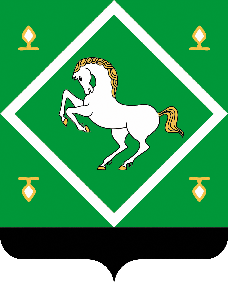 АДМИНИСТРАЦИЯсельского поселения МЕСЯГУТОВСКИЙ СЕЛЬСОВЕТМУНИЦИПАЛЬНОГО  районаЯНАУЛЬСКИЙ РАЙОН РеспубликИ Башкортостан № п/пНаименованиемероприятияСведения о мероприятииСрок реализации мероприятияОтветственное должностное лицо1ИнформированиеИнформирование осуществляется администрацией по вопросам соблюдения обязательных требований посредством размещения соответствующих сведений на официальном сайте администрации и в печатном издании   муниципального образованияПостоянноСпециалист администрации, к должностным обязанностям которого относится осуществление муниципального контроля2КонсультированиеКонсультирование осуществляется в устной или письменной форме по телефону, посредством видео-конференц-связи, на личном приеме, в ходе проведения профилактического мероприятия, контрольного (надзорного) мероприятияПостоянно (по обращениям контролируемых лиц и их представителей)Специалист администрации, к должностным обязанностям которого относится осуществление муниципального контроля3Обобщение правоприменительной практики Обобщение  и анализ правоприменительной  практики контрольной деятельности  в сфере благоустройства с классификацией причин возникновения типовых нарушений обязательных требований  и размещение доклада о правоприменительной практике на официальном сайте  администрации сельского поселения Месягутовский сельсовет   Ежегодно не позднее 25 февраля года следующего за годом  обобщения правоприменительной  практики Специалист администрации, к должностным обязанностям которого относится осуществление муниципального контроля.4Объявление предостереженияОбъявление предостережений контролируемых лицам  для целей принятия мер по обеспечению  соблюдения обязательных требований В течении годаСпециалист администрации, к должностным обязанностям которого относится осуществление муниципального контроля5Профилактический визитПроведение информирование контролируемых лиц об обязательных требованиях, предъявляемых к его деятельности либо к его объектам муниципального контроля, а также о видах  содержании и об интенсивности контрольных мероприятий, проводимых в отношении объекта муниципального контроля4 квартал 2023 годаСпециалист администрации, к должностным обязанностям которого относится осуществление муниципального контроля